P.V. De Combinatie Middelburg, d.d. 02-06-2018.Orleans, 422 duiven  club, westenwind 3 BF.                     
En de winnaar is Gijs Baan.Er stond eigenlijk Pithiviers op het vliegprogramma maar er kon daar nietgelost worden en daarom werd Orleans gekozen, voor de gemiddelde spelerdertig kilometer verder, dus vierhonderd en vijftien kilometer.
Zolang er met duiven gevlogen wordt is Orleans een bekende losplaats.
De duiven, in totaal 4883, werden om 10.00 gelost met een westenwind.In de club 422 duiven, waarvan 38 van Gijs Baan, die er 18 in de prijzen heeft.De winnaar van Gijs, is de bekende topper: 14-3413200v  die als jonge duif1e midfond duifkampioen in het Rayon is geworden.
Deze 200v heeft voor Gijs in 2015  12 prijzen gewonnen,en in 2016  17 x prijs, (!!), in 2017  7 x prijs, en in 2018tot nu toe 5x prijs.... De afstamming: vader komt uit SPROETJE 001,die weer een dochter is van de bekende Gebroken Vleugel van K. Minderhoudx dochter uit het beroemde stamkoppel van Gijs. Dus ook hier geld het motto: Goed X Goed.
Dat Gijs dus echte kopvliegers op zijn hokken heeft,wordt met deze 200v  weer eens bevestigd, en natuurlijkmoet de duif in topconditie worden gebracht omzulke prestaties te kunnen leveren, en ook dat heeft Gijs in de vingers,met als motto: ......Wedstrijdhardheid (!!)


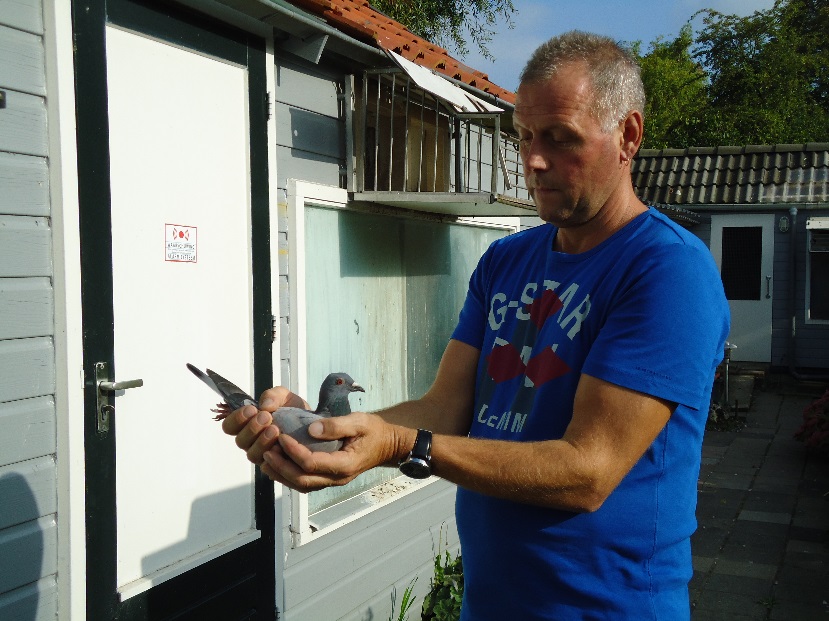                                                                      Hier Gijs met zijn Topper voor het hok in 2014.